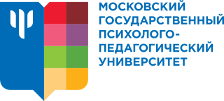 ИНФОРМАЦИОННОЕ ПИСЬМОУважаемые коллеги!Институт экспериментальной психологии, кафедра общей психологии 
Московского государственного психолого-педагогического университета
приглашает вас 10-11 декабря 2021 г. в 10:00 принять участие 
в работе Второй всероссийской научно-практической конференции 
«Экспериментальная психология в социальных практиках»Конференция пройдет в дистанционном формате с использованием современных телекоммуникационных средств. Конференция рассчитана на широкий обмен научными идеями и опытом практического внедрения психологических исследований в различных сферах жизнедеятельности. Для участия в конференции приглашаются преподаватели вузов, научные сотрудники, докторанты, аспиранты, студенты, практикующие психологи, специалисты, проявляющие интерес к данным проблемам.Статьи участников конференции будут размещены в базе данных Российского индекса научного цитирования.Научные направления конференции:Эпистемология, философия и психология познания.Человек как субъект действия, познания и общения.Когнитивные процессы и личностное развитие.Когнитивные модели ощущения и восприятия в современной психологии.Восприятие как субъектный процесс.Развитие познания в различные периоды онтогенеза.Перцептивное событие. Перцептогенез.Восприятие и мышление. Перцептивные действия, гипотезы в решении задач.Память и ментальные репрезентации.Мышление как переработка информации. Субъект мышления. Смыслы и процессы мыслительной активности. Эмоции как компонент мышления.Психическое и виртуальная реальность.Психологические исследования дискурса.Символическая репрезентация социальной реальности в текстах и речи.Психосемантика и процессы семантической переработки информации.Информационное представление о взаимосвязи речи и общения.Формы репрезентации социальной реальности в сознании.Когнитивное развитие личности. Когнитивная модель социальных представлений личности.Психология понимания.Когнитивный анализ нарративов.Нарушения когнитивных процессов.Формирование речи и когнитивное развитие субъекта.Познавательные процессы и психические состояния.Информационные модели взаимосвязи сознательного и бессознательного в психическом.Субъектная и когнитивная парадигмы в психологии творчества и интеллекта.Познавательные процессы личности и современное образование.Когнитивные процессы в социальных системах (семье, психотерапии, образовании…).Антропологический подход в отечественном психолого-педагогическом образовании и социальной практике.Предполагается работа следующих секций:Мышление и когнитивная переработка информации.Психосемантические исследования сознания.Информационные взаимодействия в образовании.Методы виртуальной реальности в психологии.Особенности функционирования когнитивных процессов в экстремальных и кризисных ситуациях.По итогам конференции участникам предоставляется Сертификат, подтверждающий участие во всероссийской научно-практической конференции. В Сертификате указываются ФИО автора, учёная степень, учёное звание, должность, место работы (учёбы), название научной работы. Печатные экземпляры направляются после проведения мероприятия заказной корреспонденцией. Услуги предоставляются Почтой России.Председатель оргкомитета – Владимир Владимирович Селиванов – доктор психологических наук, профессор, зав. каф. общей психологии Института экспериментальной психологии Московского Государственного Психолого-Педагогического Университета; секретарь оргкомитета – Василиса Юрьевна Капустина, канд. пед. наук, преподаватель кафедры общей психологии, специалист по УМР кафедры общей психологии Института экспериментальной психологии Московского Государственного Психолого-Педагогического Университета.Программный комитет конференции: председатель – В.А. Барабанщиков, доктор психологических наук, профессор, директор Института экспериментальной психологии МГППУ, член-корр. РАО; Д.В. Ушаков, доктор психологических наук, профессор, действительный член РАН, директор ИП РАН; В.В. Знаков, доктор психологических наук, профессор, главный научный сотрудник ИП РАН; Темнова Л.В., доктор психологических наук, профессор, кафедра современной социологии социологического факультета МГУ имени М.В. Ломоносова,; А.О. Прохоров, доктор психологических наук, профессор, зав. каф. общей психологии Института психологии и образования, Казанский (Приволжский) федеральный университет; В.Т. Кудрявцев, доктор психологических наук, профессор, МГППУ; В.В. Селиванов, доктор психологических наук, профессор, зав. каф. общей психологии СмолГУ; Горбачева Е.И., доктор психол. н., профессор, зав. кафедрой психологии развития  и  образования  Института  психологии  КГУ им. К.Э. Циолковского, директор Центра социально-гуманитарных технологий; Краснощеченко И.П., доктор психологических наук, доцент, директор Института психологии КГУ им. К.Э. Циолковского; В.В. Селиванов – доктор психол. наук, профессор, зав. кафедрой общей психологии МГППУ.Организационный комитет: председатель – В.В. Селиванов – д-р психол.н., проф.; секретарь – В.Ю. Капустина – канд. пед. н., преподаватель, специалист по УМР каф. общей психологии ИЭП МГППУ; В.Г. Аникина – канд. психол. н., доцент, заместитель директора Института экспериментальной психологии по учебно-методической работе; Е.Г. Хозе – канд. психол. н., заместитель директора Института экспериментальной психологии по научной работе; И.В. Стрижова – канд. пед. н., доцент каф. общей психологии ИЭП МГППУ.Заявки на участие в конференции и тексты выступлений (до 8 страниц и более) просим отправлять до 05 декабря 2021 года Word-файлами по электронной почте: kapustinavju@mgppu.ru или Владимир Селиванов vvsel@list.ru с пометкой «на конференцию 2021 по экспериментальной психологии в социальной практике», или по адресу: 123290, г. Москва, Шелепихинская наб., д. 2А, стр.3, 2-й этаж, Московский государственный психолого-педагогический университет, Институт экспериментальной психологии, кафедра общей психологии (электронный носитель).В заявке на участие в конференции указывается:
– фамилия, имя, отчество;
– ученая степень и звание;
– организация, которую представляете, должность;
– контактные данные (адрес, телефон);
– секция и направление, к которой относится статья.Все статьи проходят рецензирование (экспертную оценку). За достоверность указанных в статье сведений юридическую и иную ответственность несут авторы. Статья публикуется в авторской редакции, поэтому она должна быть тщательно подготовлена. Статьи проходят проверку на наличие заимствований (плагиат) в системе https://www.antiplagiat.ru/. В статье должно быть не менее 70% оригинального текста. Увеличение оригинальности текста с помощью технических и иных недобросовестных методов влечет к исключению публикации.Материалы представляются в печатном виде и в формате Word на электронном носителе или по электронной почте вложенным файлом (междустрочный интервал одинарный, Кегль 14, поля по 2,5 со всех сторон).Для участия в конференции необходимо в адрес оргкомитета направить:заявку на участие в конференции (форма заявки прилагается в приложении 1);текст статьи (требования к оформлению текста статьи приводятся в приложении 2);За справками обращаться по тел. 8 (916) 514-68-76 (Василиса Юрьевна Капустина, специалист по УМР кафедры общей психологии Института экспериментальной психологии).Приложение 1.Форма заявки и требования к ее оформлениюФорма заявкиОбратите внимание на то, что каждый участник конференции должен заполнить заявку (как основной автор, так и соавтор). При оформлении электронного варианта заявки, последнюю следует организовать в отдельном файле, например, Иванов _Заявка.doc.Приложение 2Требование к оформлению статьи для публикацииК публикации принимаются статьи (объем текста – от 8 страниц). формата А 4; поля: левое – 2,5 мм, правое – 2,5 мм, верхнее – 2,5 мм, нижнее – 2,5 мм. Абзацный отступ 1 см, выравнивание по ширине, межстрочный интервал – одинарный. Текст должен быть набран в текстовом редакторе Microsoft Word, версия 6 или 7, шрифт Times New Roman, размер шрифта 14, интервал одинарный.Оформление статьи: в начале указывается прописными буквами название статьи, следующей строкой фамилия и инициалы автора (авторов), место работы. Ссылки на гранты приводятся на первой странице в виде сноски. Ниже располагаются краткая аннотация статьи (3-4 предложения) шрифтом Times New Roman, размер шрифта 12 и список из 5-7 ключевых слов шрифтом Times New Roman, размер шрифта 12 шрифтом Times New Roman. Далее через два интервала текст статьи. В конце статьи – эти же пункты – на английском языке.Пример оформления статьиМЕТОДИКА ГРУППОВОЙ ПОДСКАЗКИ ПРИ РЕШЕНИИ ИНСАЙТНОЙ ЗАДАЧИКузьмина Е.И.Военный университет МО РФ (г. Москва)Раскрывается содержание авторской методики групповой подсказки при решении инсайтной задачи («из шести спичек сделать четыре равносторонних треугольника»). Данная методика проводится в группе учащихся с целью изучения мышления и свободы творчества. Приводится иллюстративный материал для пояснения этапов проведения методики.Ключевые слова: инсайтная задача, конкурс подсказок, свобода творчества, рефлексивно-деятельностный подход.ТекстЛитератураTHE METHODOLOGY OF GROUP HINT IN SOLVING INSIGHT PROBLEMS THROUGHKuzmina E. I.The content of the author's methods group tips when solving insight problems through ("six matches to make four equilateral triangles"). This technique is carried out in the group of students to study thinking and creative freedom. Illustrations for explanation of the stages of the methodology.Keywords: insight task, the contest tips, freedom of creativity, reflective-activity approach.Материалы эмпирического исследования рекомендуется разбивать на разделы: «Ведение», «Методика», «Результаты», «Обсуждение», «Выводы и практические рекомендации».Все аббревиатуры в статье должны быть расшифрованы.Текст должен содержать не более двух рисунков (графиков) и не более трех таблиц, которые в электронной версии расположены внутри текстового файла.Список литературы следует оформлять по образцу. Список литературы в конце статьи, должен быть оформлен в соответствии с требованиями ГОСТ Р 7.0.5-2008 «Система стандартов по информации, библиотечному и издательскому делу. Библиографическая ссылка. Общие требования и правила составления». Он должен быть пронумерован и расположен в алфавитном порядке. Литературные ссылки в тексте даются только в круглых скобках. Количество ссылок не должно превышать 20 (за исключением обзорных статей).Пример оформления списка литературы:Барабанщиков В.А. Психология восприятия: организация и развитие перцептивного процесса. М.: «Когито-центр», «Высшая школа психологии», 2006.Выготский Л.С. Проблема возраста //Выготский Л.С. Собрание сочинений: В 6-ти т.; Т.4. М.: Педагогика, 1984. С. 244-268.Побокин П.А. Виртуальное и визуальное мышления на уроках математики //Вестник Череповецкого государственного университета. 2014. № 6. С. 133-136.В конце статьи помещается информация на английском языке: название статьи, фамилии авторов, аннотация и ключевые слова!!!Оргкомитет и редакционная коллегия конференции сохраняет за собой право редактировать и отклонять поступившие материалы. Возможно отправление полученных оргкомитетом статей на доработку автору в связи с повышением требований к качеству статей из-за размещения материалов рецензируемого сборника в каталоге Российского индекса научного цитирования.Автор 1Автор 2Автор3Ф.И.О. авторов без сокращенийНазвание статьи(доклада)Должность, ученая степень (при наличии), почетное звание, кафедра (без сокращений)Представляемая организация.Место работыФорма участия в конференции:выступление на пленарном заседании;выступление на секции;в качестве слушателя;опубликование статьи.Телефон (служебный) с указанием кода городаТелефон мобильный (домашний при наличии) с указанием кода городаE-mail